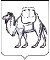 ТЕРРИТОРИАЛЬНАЯ ИЗБИРАТЕЛЬНАЯ КОМИССИЯГОРОДА КОПЕЙСКА(с полномочиями ИКМО, ОИК)РЕШЕНИЕот 01 июля 2021г.                                                                                  № 17/97-5В соответствии со статьей 54 Федерального закона от 12 июня 2002 года № 67-ФЗ «Об основных гарантиях избирательных прав и права на участие в референдуме граждан Российской Федерации», решением Территориальной избирательной комиссии города Копейска от 21.06.2021 № 14/70-5 «О назначении дополнительных выборов депутатов Собрания депутатов Копейского городского округа шестого созыва по одномандатному избирательному округу № 10» территориальная избирательная комиссия города Копейска (с полномочиями окружной избирательной комиссии, возложенными решением территориальной избирательной комиссии города Копейска от 24 июня 2021 года № 14/77-5) РЕШАЕТ:         1. Утвердить перечень мест для размещения предвыборных печатных агитационных материалов на территориях избирательных участков Копейского городского округа Челябинской области, кандидатами в депутаты на дополнительных выборах депутата Собрания депутатов Копейского городского округа шестого созыва по одномандатному избирательному округу № 10. (приложение 1).2.  Разместить на странице территориальной избирательной комиссии на сайте администрации Копейского городского округа в информационно-телекоммуникационной сети «Интернет». (https://akgo74.ru/).Председатель комиссии                                                                А.Н. АраслановСекретарь комиссии                                                                             В.Н.ЕвсеевПриложение N 1
к решению территориальной 
избирательной комиссии
города Копейска (с полномочиями ИКМО,ОИК) 
от 01 июля 2021г. N 17/97-5Перечень мест для размещения предвыборных печатных агитационных материалов на территориях избирательных участков Копейского городского округа Челябинской области, кандидатов в депутаты на дополнительных выборах депутата Собрания депутатов Копейского городского округа шестого созыва по одномандатному избирательному округу № 10.     О местах для размещения предвыборных печатных агитационных материалов на территориях избирательных участков Копейского городского округа Челябинской области при проведении дополнительных выборов депутата в Собрание депутатов Копейского городского округа шестого созыва по одномандатному избирательному округу №10.№ п/п№ избирательного участ-каМесто размещения участковой избирательной комиссииМесто размещения агитационного материала11888МОУ «СОШ № 47» ул. Курская, 2 а1) доска объявлений ИП Акмайкина по адресу севернее д. 26 по ул. 22 Партсъезда (по согласованию)2) доска объявлений у голубятни по ул. Пархоменко, 283) доска объявлений у магазина по ул. 22 Партсъезда, 6 (по согласованию)4) доска объявлений во дворе дома 9 по ул. 22 Партсъезда5) доска объявлений у магазина «Семья» - ул. Пархоменко, 14 (по согласованию)6) 2 доски объявлений на конечной автобусной остановке маршрута №77) доска объявлений на выезде с федеральной трассы - ул. 1 Мая8) доска объявлений ИП Логинова - юго-восточнее жилого дома №10 ул. Барабинская (по согласованию)9) доска объявлений ИП Балахонова - северо-восточнее жилого дома № 5 пер. 9 Мая (по согласованию)10) Обособленное подразделение «Дом культуры имени Вахрушева» Муниципального учреждения «Дом культуры имени 30 лет ВЛКСМ» Копейского городского округа, ул. 22 Партсъезда, 2521889помещение ГБУЗ «ГДП № 1 г. Копейск» ул. Октябрьская, 29остановочный комплекс на перекрестке ул. Октябрьской и пер. Тургенева31890МОУ «ООШ № 15»ул. Саратовская, 3 б1) здание бывшего филиала МЛПУЗ «Городская больница № 1» - ул. Саратовская2) доска объявлений ИП Сметанин, магазин «Северный», район остановки автобуса «Северный рудник» (по согласованию)3) остановка автобуса «Магазин» п. Северный Рудник, ул. Бестужева 41891МОУ «СОШ № 47» (филиал № 2)ул. Пекинская, 25здание магазина «Продукты» - ул. Белинского, 18 (по согласованию)51892МУ «Дом культуры 30 лет ВЛКСМ»ул. 16 лет Октября, 24доска объявлений около магазина «Продукты» - ул. 19 Партсъезда, 13 (по согласованию) 61893ООО «Коммунальщик-3»ул. Черняховского, 8здание Горняцкого территориального отдела - ул. Чернышевского, 17а  (внутри по согласованию с начальником территориального отдела)71894МОУ «СОШ № 13» (филиал)ул. Чернышевского, 451) доска объявлений у входа в магазин «Продукты» ИП Полуянцев, ул. Чернышевского, 39 (по согласованию)2) здание магазина «Продукты»  ИП Тютюгиной С.Н., ул. Чернышевского, 43 (по согласованию)3) доска объявлений управления гаражного кооператива «Горняк» - ул. Артиллерийская (по согласованию)81895МОУ «СОШ № 13»ул. Чернышевского, 471) остановочный павильон «Сады винзавода» по ул. Чапаева2) остановочный павильон «п. Горняк» по ул. Пестеля3) остановочный павильон «Гастроном» по ул. Пестеля 91896МОУ «СОШ № 16» ул. Меховова, 10остановочный павильон «Школа» на ул. Меховова101897Цокольный этаж жилого дома по адресу Международная, 74 доска объявлений садоводческого товарищества «Красная Горнячка» и «Дружба» 111898МОУ «СОШ № 24»ул. Театральная, 141) доска объявлений на здании магазина, ул. Тореза, 8 (по согласованию)2) доска объявлений на здании магазина ИП Жуковой А.Е., ул. Театральная, 4 (по согласованию) 121899МУ «Дом культуры имени Ильича»ул. Театральная, 61) доска объявлений у Дома культуры им. Ильича - ул. Театральная, 6/12) информационный стенд у здания магазина ИП Иватиной Е.А. - ул. Рубинштейна, 2а (по согласованию)3) информационная доска по ул. Тухачевского, 17131900ГБОУ СПО «Челябинский государственный колледж индустрии питания и торговли»ул. Борьбы, 59доска объявлений на административном здании МУП «КПА» - ул. Сутягина, 37141901МАОУ «СОШ № 44 им. С.Ф. Бароненко»ул. Лихачева, 4доска объявлений на остановочном комплексе – остановка автобуса № 6 «Аптека»151902административное помещение ТЦ «Янтарь» по ул. Томилова, 15 арекламный щит у здания магазина «Темп» - ул. 4-ая Пятилетка, 68 (по согласованию)161903Муниципальное учреждение дополнительного образования Дворец творчества детей и молодежи Копейского городского округа Челябинской области, детско-юношеский клуб «Умелец»ул. П. Томилова, 23доска объявлений со стороны автостоянки по ул. Кожевникова (по согласованию)171904административное помещение ГБУЗ «ГДП № 1 г. Копейск» пр. Победы, 36 адоска объявлений на остановочном комплексе – остановка автобуса «пр. Победы» (пр. Победы, 36)181905нежилое помещение по пр. Победы, 34 бдоска объявлений на остановочном комплексе - остановка автобуса «пр. Победы» (пр. Победы, 25)191906МОУ СОШ № 21пр. Победы, 421) остановочный павильон «Сквер Хохрякова» по пр. Победы2) здание МЛПУЗ «Городская больница № 6» - пос. Советов, 6201907МОУ СОШ № 32 (филиал)ул. Ильфа, 8здание магазина ИП Петрыкиной Н.И. - ул. Культуры, 14 (по согласованию)211908МУ «Дом культуры имени Петрякова»ул. Электровозная, 11остановочный комплекс «ДК им. Петрякова» по ул. Электровозная221909МОУ «СОШ № 32» ул. Электровозная, 18остановочный комплекс «ДК им. Петрякова» по ул. Электровозная231910здание СТК «Вираж»ул. Кузнецова, 181) остановочный павильон «Горбольница» по ул. Борьбы2) доска объявлений на остановочном комплексе - остановка автобуса «Гаражи» (ул. Кузнецова)241911Муниципальное учреждение дополнительного образования «Станция юных техников» Копейского городского округа, ул. Борьбы, 14 арекламный щит в районе  МЛПУЗ «Горбольница № 1» - ул. Борьбы, 34251912МОУ «СОШ № 6»ул. Ленина, 62 брекламный щит у здания отделения сбербанка 1785/022 - ул. Кузнецова, 1 (по согласованию)261913МОУ «СОШ № 6»ул. Ленина, 62 брекламная тумба на территории автовокзала - ул. Сутягина, 7271914МОУ «СОШ № 1»ул. Жданова, 25доска объявлений возле почтового отделения № 25 - ул. Жданова, 23281915МОУ «СОШ № 1»ул. Жданова, 25доска объявлений на остановочном комплексе напротив дома № 25 по пр. Победы291916Здание муниципального образовательного учреждения дополнительного образования детей специализированной детско-юношеской спортивной школы олимпийского резерва № 1 Копейского городского округа, пер. Свободы, 2 а	доска объявлений на остановочном комплексе - остановка автобуса «Книжный мир» (пр. Славы)301917МУДО «Дворец творчества детей и молодежи» Копейского городского округаул. Ленина, 48остановочный павильон «Площадь Красных партизан» по ул. Ленина311918МОУ «СОШ № 42»ул. Гольца, 18здание почтового отделения № 20 - ул. Хохрякова, 3321919МОУ «СОШ № 42»ул. Гольца, 18рекламный щит у магазина - ул. Гольца, 11 (по согласованию)331920МОУ «СОШ № 7»пр. Коммунистический, 3 б1) остановочный комплекс «Улица Темника» 2) информационное пространство МЛПУЗ «Стоматологическая поликлиника» - пр. Коммунистический, 7 «а»3) здание МУП Копейского городского округа «Многофункциональный комплекс» – ул. Ленина, 214) филиал ГБУЗ «Городская больница № 1 г. Копейска» (по согласованию) – ул. Гастелло, 1а5) остановочный комплекс «Салон «Молодость» - пр. Славы 6) оздоровительный комплекс «7club» – пр. Ильича, 1А (по согласованию)7) информационный стенд – пр. Ильича, 108) остановка общественного транспорта «Пр. Ильича»9) остановка «ДК им. Кирова»341921МОУ «СОШ № 7»пр. Коммунистический, 3 б1) остановочный комплекс «Улица Темника» 2) информационное пространство МЛПУЗ «Стоматологическая поликлиника» - пр. Коммунистический, 7 «а»3) здание МУП Копейского городского округа «Многофункциональный комплекс» (по согласованию) – ул. Ленина, 214) филиал ГБУЗ «Городская больница № 1 г. Копейска» (по согласованию) – ул. Гастелло, 1а5) остановочный комплекс «Салон «Молодость» - пр. Славы6) оздоровительный комплекс «7club» – пр. Ильича, 1А (по согласованию) 7) информационный стенд – пр. Ильича, 108) остановка общественного транспорта «Пр. Ильича»9) остановка «ДК им. Кирова»351922МУ «Дом культуры имени С.М. Кирова» ул. Карла Маркса, 71) рекламный щит - пр. Славы, 152) филиал ГБУЗ «Городская больница № 1 г. Копейска» (по согласованию) – ул. Гастелло, 1а361923МУ «Дом культуры имени С.М. Кирова» ул. Карла Маркса, 7рекламный щит - пр. Славы, 15371924МУ «Дом культуры имени С.М. Кирова» ул. Карла Маркса, 7рекламный щит - пр. Славы, 15381925Государственное бюджетное профессиональное образовательное учреждение «Копейский политехнический колледж имени С.В. Хохрякова» пр. Ильича, 14доски объявлений на зданиях (домах) по пр. Ильича, 11, 12 391926МОУ «СОШ № 48»пр. Славы, 13 аинформационное пространство здания филиала «Центральный» ОГУП «Областной аптечный склад» - пр. Славы, 9 (по согласованию)401927МОУ «СОШ № 43»ул. Новосибирская, 211) остановочный павильон «Подстанция» по ул. Дундича2) доска объявлений на остановочном комплексе - остановка автобуса «ИУ ЯВ 48/6»3) доска объявлений на остановочном комплексе - остановка автобуса «п. Кадровик» (ул. Новосибирская, 21)411928МОУ «СОШ № 43» (филиал)ул. Масленникова, 9информационное пространство Детско-юношеского клуба «Союз» - ул. Мусоргского, 1 (по согласованию)421929МОУ «СОШ № 43» (филиал)ул. Масленникова, 9доска объявлений на остановочном комплексе - остановка автобуса «Ветлечебница» (ул. Дундича, 80б)431930МОУ «СОШ № 9»ул. Калинина, 18доска объявлений на остановочном комплексе - остановка автобуса «Школа № 9»441931нежилое помещение по  ул. Кирова, 201) информационное пространство магазина ИП Бронниковой Т.В. - ул. Кирова, 27а (по согласованию)2) информационное пространство магазина ИП Бронникова А.В. - ул. Мичурина, 10 (по согласованию)451932нежилое помещение по ул. Кирова, 20рекламные щиты - остановка автобуса «Мичурина» (ул. Кирова)461933здание Копейского благотворительного фонда реабилитации по ул. Забойщиков, 511) рекламный щит у здания магазина по ул. Забойщиков, 46 (по согласованию)2) доска объявлений на остановочном комплексе - остановка автобуса «улица Забойщиков» перекрёсток улиц Забойщиков и Салтыкова-Щедрина471934МУ «Дом культуры имени П.П. Бажова» ул. Л. Чайкиной, 33рекламный щит около здания  Бажовского территориального отдела - ул. Урицкого, 121 481935МУ «Дом культуры им. П.П. Бажова» ул. Л. Чайкиной, 331) остановочный павильон «Баженова» по ул. Мира 2) рекламный щит около здания Бажовского территориального отдела - ул. Урицкого, 121 3) тумба для объявлений у остановки автобуса «Поселок Бажово» (ул. Мира, 27)491936МОУ «СОШ № 4»ул. Мира, 43остановочный комплекс (тумба) по ул. Бажова, 1501937МОУ «СОШ № 45»ул. 21 Партсъезда, 1остановочный комплекс (доска) по ул. Мира, южнее д. 49511938Здание клуба поселка бывшей шахты №44 ул. Орджоникидзе, 32доска объявлений около здания магазина «Продукты» ИП Грасмик В.В. - ул. Орджоникидзе, 25 (по согласованию)521939Здание продуктового павильонаул. Достоевского, 11 аостановочный комплекс напротив бывшей шахты «Комсомольская»531940МУ «Дом культуры имени Маяковского»ул. Коммунистическая, 121) остановочный павильон «п. Старокамышинск» по ул. Комсомольской2) доска объявлений, расположенная напротив магазина «Маяк» - ул. Митрушенко, 10 (по согласованию)3) информационный щит - ул. Врубовая, 6541941МОУ «СОШ № 23»ул. Коммунистическая, 27доска объявлений у магазина «Тема» ИП Шильд А.А. - ул. Белорусская, 8 (по согласованию)551942МОУ «СОШ № 23» (филиал)ул. Троицкая, 31) Старокамышинский территориальный отдел администрации округа – ул. Комсомольская, 122) информационный стенд остановочного комплекса - ул. Комсомольская, 443) информационный стенд - ул. Комсомольская, 124) информационный щит остановочного комплекса «Ул. Федотьева» 5) доска объявлений ГБУЗ «Горбольница № 3» п. Старокамышинск - ул. Коммунистическая, 216) детский юношеский клуб «Бригантина» (по согласованию) - ул. Комсомольская, 44а561943МОУ «СОШ № 23» (филиал)ул. Троицкая, 31) Старокамышинский территориальный отдел администрации округа – ул. Комсомольская, 122) информационный стенд остановочного комплекса - ул. Комсомольская, 443) информационный стенд - ул. Комсомольская, 124) информационный щит остановочного комплекса «Ул. Федотьева» 5) доска объявлений ГБУЗ «Горбольница № 3» п. Старокамышинск - ул. Коммунистическая, 216) детский юношеский клуб «Бригантина» (по согласованию) - ул. Комсомольская, 44а571944Обособленное структурное подразделение «Дом культуры им. Лермонтова» муниципального учреждения «Дом культуры имени Маяковского» Копейского городского округа, ул. Гагарина, 7здание магазина «Купец» ИП Овчинниковой С.В. - ул. Гагарина, 16 (по согласованию)581945здание Октябрьского территориального отдела администрации Копейского городского округа, ул. Российская, 251) доска объявлений у магазина «Черемушки» - ул. Российская, 4 (по согласованию)2) доска объявлений в здании МЛПУЗ «Поликлиника поселка Октябрьского» - ул. Российская, 23591946Клуб поселка ЗаозерногоПроектная, 19 б1) остановочный павильон на перекрестке ул. 26 Партсъезда с ул. Северной2) автобусная остановка, ул. Проектная, 4601947МОУ «СОШ № 2»бывший р.п. Октябрьский, ул. Ленина, 121) остановочный павильон на перекрестке ул. 26 Партсъезда с ул. Северной2) доска объявлений около здания аптеки - ул. Ленина, 14 (по согласованию)3) доска объявлений у магазина «Исток» - ул. Ленина, 14 (по согласованию)4) здание магазина ИП Овчинникова В.Г. - ул. Ленина, 18а (по согласованию)611948здание бывшего медпункта села Синеглазово ул. Шоссейная, 91) доска объявлений на здании магазина ИП Абдулиной Л.М. - ул. Шоссейная, 26 (по согласованию)2) доска объявлений - ул. Новая, 28621949Дом культуры села Калачевоул. Зеленая, 91) остановочный павильон «с. Калачево» по ул. Зеленой 2) доска объявлений - ул. Зелёная, 243) доска объявлений на здании магазина - ул. Набережная, 17(по согласованию)4) ФАП по ул. Зеленая (внутри здания по согласованию)5) МДОУ ДС по ул. Юбилейная (доска объявлений)632276МАОУ «СОШ № 44 им. С.Ф. Бароненко»ул. Лихачева, 4доска объявлений на здании магазина «Магнит» - ул. Лихачева, 6а(по согласованию)642277МОУ «СОШ № 9»ул. Калинина, 18информационное пространство магазина «Кировский» - ул. Калинина, 14 (по согласованию)652400Здание офиса врача общей практики ул. Международная, 67 гдоска объявлений - ул. Международная, 65662438Цокольный этаж жилого дома по адресу: Короленко, 6адоска объявлений, расположенная между зданиями (домами) ул. Короленко, 6а и 6б (по согласованию)